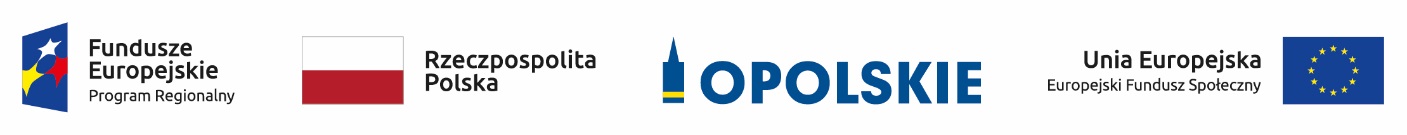 Informacja tabelaryczna nt. projektów pozytywnie ocenionych na etapie oceny merytorycznej w ramach konkursowej procedury wyboru projektów dla poddziałania 9.1.4 Wsparcie edukacji przedszkolnej w Aglomeracji Opolskiej Regionalnego Programu Operacyjnego Województwa Opolskiego na lata 2014-2020 i zakwalifikowanych do kolejnego etapu tj. negocjacji.Źródło: opracowanie własneNazwa wnioskodawcyTytuł projektNumer wnioskuNiepubliczne Przedszkole Artystyczne i Językowe Przed-Szkółka Barbara Gaczkowska-RóżańskaCudowne Przedszkolaki kreują przyszłości szlakiRPOP.09.01.04-16-0003/18NIEPUBLICZNA SZKOŁA PODSTAWOWA "NASZA SZKOŁA"Nasze Przedszkole -  uczyć się, aby wiedzieć - zapewnienie dostępu do wysokiej jakości edukacji przedszkolnej mieszkańców Aglomeracji OpolskiejRPOP.09.01.04-16-0007/18